Hospital Position Logbook Summary Fellowship Education and Training Spinal Surgery Australian Orthopaedic Association and Neurosurgical Society of Australasia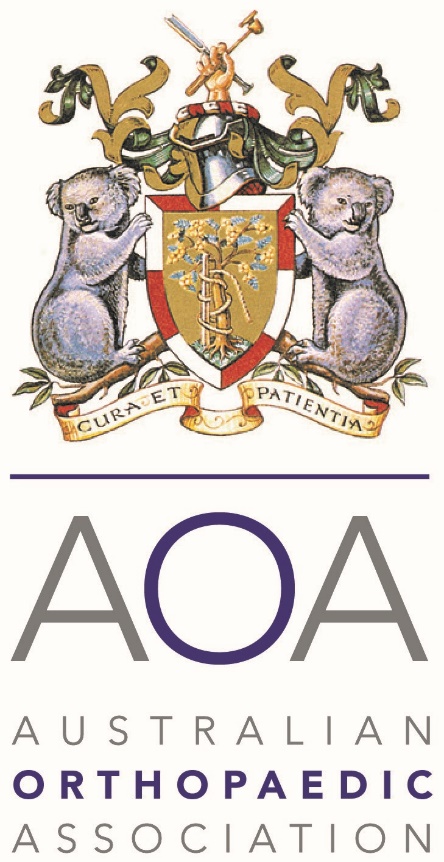 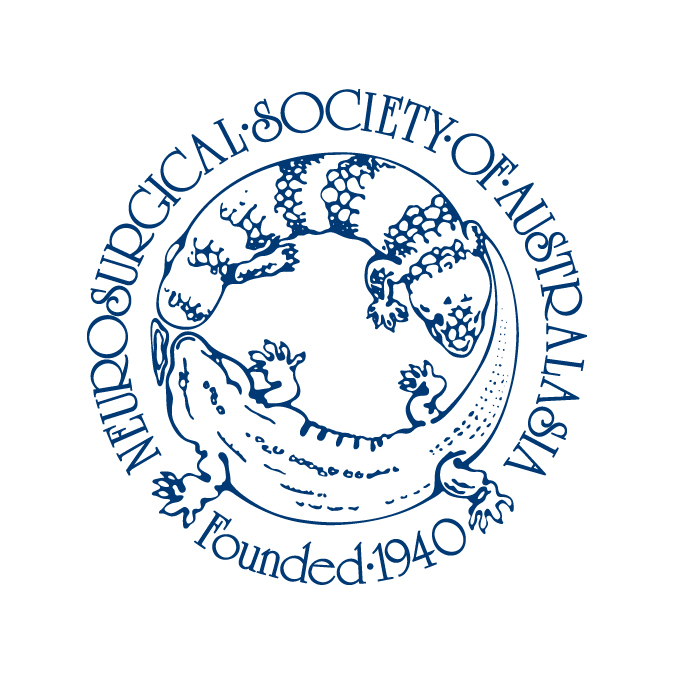 Institution Name: A separate logbook must be completed for each institution related to the proposed position. For each operative case where more than one surgical procedure is undertaken only one procedure may be recorded. Only include cases undertaken by surgeons in the unit who have agreed to participate in the supervision, education and training of the fellow.Note: Operations with multiple procedures should only be counted once. For example, for a hybrid ACDF and disc arthroplasty, it may be counted as an ACDF or an arthroplasty, but not both.
Note: Operations with multiple procedures should only be counted once. For example, for a hybrid ACDF and disc arthroplasty, it may be counted as an ACDF or an arthroplasty, but not both.Spine - Adults and PaediatricsYear 1Year 2TotalLumbar discectomy Lumbar canal decompression Cervical laminectomy Cervical foraminotomyThoracic laminectomyThoracic discectomyPosterior instrumented fusion, occipito-cervical, cervical, thoracic, lumbar, lumbo-pelvic Posterior lumbar fusion without instrumentationAnterior cervical discectomy and fusionCervical disc arthroplasty Lumbar disc arthroplastyAnterior lumbar interbody fusionLateral lumbar interbody fusionPosterior lumbar interbody fusion Corpectomy and stabilisation Epidural abscess Epidural haematoma Post-operative wound debridement ScoliosisSagittal plane deformity Pedicle subtraction osteotomy Syrinx shunt procedure Tethered spinal cord Extradural, intradural and intramedullary tumours and lesions of the spine Total